11.09.2023			                                                          №  595 пс.ГрачевкаО внесении изменений в постановление администрации муниципального образования Грачевский район Оренбургской области от 25.11.2022 № 1233-п	В связи  с кадровыми изменениями п о с т а н о в л я ю: 	1.Внести в приложение №1 к постановлению администрации муниципального образования Грачевский район Оренбургской области от 25.11.2022 № 1233-п «О создании Совета по улучшению инвестиционного климата в муниципальном образовании Грачевский район Оренбургской области следующие изменения:	1.1 Включить в состав членов совета по улучшению инвестиционного климата в муниципальном образовании Грачевский район Оренбургской области: Близнецову Елену Владимировну – начальника отдела по управлению муниципальным имуществом;Пчелякова Александра Васильевича – главу муниципального образования  Грачевский сельсовет; 	1.2. Исключить из состава совета по улучшению инвестиционного климата в муниципальном образовании Грачевский район Оренбургской области Петрову Ирину Владимировну, Ефимову Надежду Евгеньевну.	2. Постановление вступает в силу со дня его подписания и подлежит размещению на официальном информационном сайте администрации муниципального образования Грачевский район Оренбургской области и на сайте www.право-грачевка.рф.Глава района								        Д.В. ФилатовРазослано: Близнецовой Е.В., Пчелякову А.В., Трифоновой Е.В.    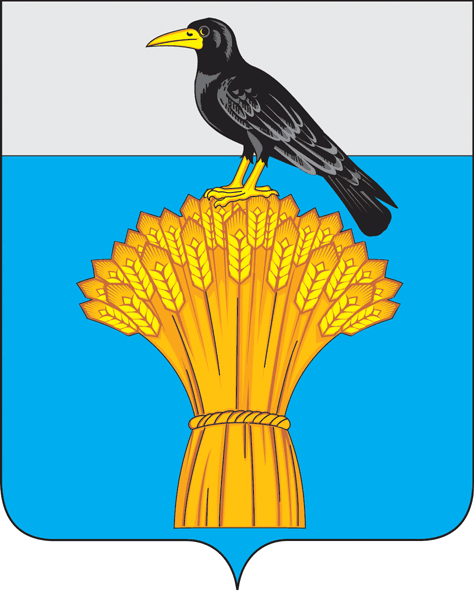  АДМИНИСТРАЦИЯ   МУНИЦИПАЛЬНОГО ОБРАЗОВАНИЯ ГРАЧЕВСКИЙ  РАЙОН ОРЕНБУРГСКОЙ ОБЛАСТИП О С Т А Н О В Л Е Н И Е